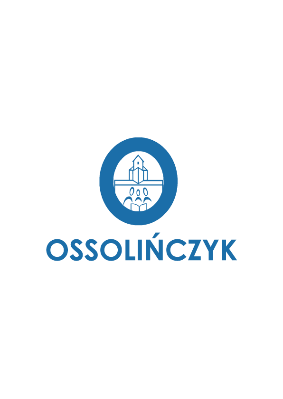 pieczątka szkoły podstawowejWNIOSEK O PRZYJĘCIE  
do 4– letniego Liceum Ogólnokształcącego im. J.M Ossolińskiego w Brzegu Dolnym,
na rok szkolny 2023/2024 
A.  Adresat wniosku i lista preferencji 
Ubiegam się o przyjęcie do klasy 1 szkoły średniej wg poniższej kolejności wyboru (pierwsza to szkoła i klasa, do której najbardziej chcielibyście się dostać)Przedmioty punktowane: biologia, chemia, fizyka, geografia, historia, WOS, informatyka.B. Zaznacz właściwe w przypadku wybrania niżej wymienionych profiliProfil humanistyczny:                                                                  język niemiecki                             język francuskiProfil matematyczno-informatyczny/fizyczny                        informatyka                                   fizyka……………………………………………………………………………………………………………………………………………………………………………………..C.  Dane osobowe kandydata/ kandydatki  D. Kryteria Poniższe informacje będą służyć do ustalenia kolejności pierwszeństwa przyjęcia kandydatów  do szkoły, zgodnie z obowiązującymi zasadami naboru. Przy każdym kryterium należy zaznaczyć właściwy kwadrat. Zaznaczenie kwadratu „ODMOWA” oznacza, że rodzic nie chce udzielić informacji dotyczącej danego kryterium. W przypadku oznaczenia „ODMOWA” w trakcie rozpatrywania wniosku zostanie przyjęte, że kandydat danego kryterium nie spełnia. Podawane dane dotyczą dziecka wskazanego w punkcie B. E. Inne informacje o dziecku, które rodzic/opiekun prawny uznał za istotne przekazać a nie zostały ujęte w innych punktach wniosku……………………………………………………………………………………………….…………………………………………………………………………… ……………………………………………………………………………………………………………….…………………………………………………………… ………………………………………………………………………………………………………….…………………………………………………………………   F. Oświadczenia dotyczące treści wniosku Oświadczam, że wszystkie podane w niniejszym wniosku dane są zgodne ze stanem faktycznym. Jestem świadomy(a) odpowiedzialności karnej za złożenie fałszywego oświadczenia. Oświadczam, że zapoznałem(am) się przepisami  wynikającymi  z  art. 134 ustawy Prawo oświatowe z dnia 14 grudnia 2016r. (Dz. U. z 2021 r. poz.1082), obejmujących zasady przyjmowania dzieci i młodzieży  do publicznych  przedszkoli i szkół oraz zasadami wprowadzonymi przez gminę  jako organ prowadzący oraz statutem placówki, do której kierowany jest niniejszy wniosek. W szczególności mam świadomość przysługujących komisji rekrutacyjnej rozpatrującej niniejszy wniosek uprawnień do potwierdzania okoliczności wskazanych w powyższych oświadczeniach.     ………………………………………………………………………                                             ………………………………………………………………          (podpis matki / opiekunki prawnej 1)                             i/lub                          (podpis ojca / opiekuna prawnego 2) Informacje o przetwarzaniu danych osobowych w związku z rekrutacją kandydata do szkołyW związku z art. 13 ust. 1 i 2 ogólnego rozporządzenia o ochronie danych osobowych (RODO) informujemy, że:administratorem danych jest Liceum Ogólnokształcące im. J.M .Ossolińskiego w Brzegu Dolnym, ul. Wilcza 10, 56-120 Brzeg Dolny, 
tel. 713199828, e-mail: lo@brzegdolny.pl  ; dane osobowe przetwarzamy w celu rekrutacji kandydata do szkoły na podstawie ciążącego na administratorze obowiązku prawnego oraz ważnego interesu publicznego proporcjonalnego do wyznaczonego celu (art. 6 ust. 1 lit. c, art. 9 ust. 2 lit. g RODO) – w związku z art. 150 ustawy Prawo oświatowe;w przypadku zakwalifikowania kandydata będziemy przetwarzać dane w celach związanych z prowadzeniem dokumentacji przebiegu  nauczania, działalności wychowawczej i opiekuńczej na podstawie ciążących na administratorze obowiązków prawnych oraz zadań realizowanych w interesie publicznym (art. 6 ust. 1 lit. c i e RODO) wynikających z ustawy Prawo oświatowe, ustawy o systemie oświaty, aktów wykonawczych i statutu placówki;wskazane wyżej przepisy obligują Państwa do podania danych; w przypadku odmowy nie przyjmiemy wniosku, zaś konsekwencją nie przedłożenia dokumentów potwierdzających spełnianie przez kandydata odpowiednich kryteriów będzie pominięcie tych kryteriów;odbiorcami danych na poszczególnych etapach edukacji będą: minister właściwy ds. oświaty, organ prowadzący, gmina zamieszkania kandydata, organ nadzoru pedagogicznego, okręgowa komisja egzaminacyjna, podmioty sprawujące opiekę zdrowotną nad uczniami oraz podmioty wspierające placówkę w obsłudze administracyjnej, informatycznej i prawnej; nie będziemy przekazywać danych do odbiorców w państwach trzecich;wniosek będziemy przechowywać do końca okresu, w którym kandydat uczęszcza do szkoły, a w przypadku kandydata nieprzyjętego – wyłącznie przez okres roku od zakończenia rekrutacji; dane kandydata zakwalifikowanego zawarte w dokumentacji nauczania będziemy przechowywać po zakończeniu edukacji maksymalnie przez 50 lat w zależności od rodzaju dokumentacji; przysługują Państwu prawa: żądania dostępu do danych, ich sprostowania, usunięcia i ograniczenia przetwarzania, które w stosownych przypadkach przepisy mogą ograniczyć, a także prawo wniesienia skargi do Prezesa UODO (ul Stawki 2, 00-193 Warszawa), gdyby przetwarzanie danych naruszało wymienione prawa lub inne przepisy RODO;w stosownych przypadkach przysługuje Państwu również prawo do sprzeciwu wobec przetwarzania, jeśli znajdują się Państwo w szczególnej sytuacji, którą ocenia administrator danych;nie będziemy podejmować wobec Państwa zautomatyzowanych decyzji ani profilować na podstawie danych;w sprawach dotyczących przetwarzania danych osobowych oraz realizacji powyższych praw mogą Państwo kontaktować się z wyznaczonym inspektorem ochrony danych przez e-mail: korzuch@infoic.pl   ………………………………………………………………………                                             ………………………………………………………………          (podpis matki / opiekunki prawnej 1)                             i/lub                          (podpis ojca / opiekuna prawnego 2) Wypełnia LOWypełnia LONr ewidencyjnyKolejność 
preferencjiNazwa szkoły wg preferencji wyboruKlasa o profiluPrzedmioty punktowaneD A N E     I D E N T Y F I K A C Y J N E     K A N D Y D A T AD A N E     I D E N T Y F I K A C Y J N E     K A N D Y D A T AD A N E     I D E N T Y F I K A C Y J N E     K A N D Y D A T AD A N E     I D E N T Y F I K A C Y J N E     K A N D Y D A T AD A N E     I D E N T Y F I K A C Y J N E     K A N D Y D A T AD A N E     I D E N T Y F I K A C Y J N E     K A N D Y D A T AD A N E     I D E N T Y F I K A C Y J N E     K A N D Y D A T AD A N E     I D E N T Y F I K A C Y J N E     K A N D Y D A T AD A N E     I D E N T Y F I K A C Y J N E     K A N D Y D A T AD A N E     I D E N T Y F I K A C Y J N E     K A N D Y D A T AD A N E     I D E N T Y F I K A C Y J N E     K A N D Y D A T AD A N E     I D E N T Y F I K A C Y J N E     K A N D Y D A T AD A N E     I D E N T Y F I K A C Y J N E     K A N D Y D A T AD A N E     I D E N T Y F I K A C Y J N E     K A N D Y D A T AD A N E     I D E N T Y F I K A C Y J N E     K A N D Y D A T AD A N E     I D E N T Y F I K A C Y J N E     K A N D Y D A T AD A N E     I D E N T Y F I K A C Y J N E     K A N D Y D A T AD A N E     I D E N T Y F I K A C Y J N E     K A N D Y D A T AD A N E     I D E N T Y F I K A C Y J N E     K A N D Y D A T AD A N E     I D E N T Y F I K A C Y J N E     K A N D Y D A T Aimionaimionanazwisko*nazwisko*PESELPESELPESELPESELW przypadku braku numeru PESEL- seria i nr paszportu lub innego dokumentu potwierdzającego tożsamośćW przypadku braku numeru PESEL- seria i nr paszportu lub innego dokumentu potwierdzającego tożsamośćW przypadku braku numeru PESEL- seria i nr paszportu lub innego dokumentu potwierdzającego tożsamośćW przypadku braku numeru PESEL- seria i nr paszportu lub innego dokumentu potwierdzającego tożsamośćW przypadku braku numeru PESEL- seria i nr paszportu lub innego dokumentu potwierdzającego tożsamośćW przypadku braku numeru PESEL- seria i nr paszportu lub innego dokumentu potwierdzającego tożsamośćW przypadku braku numeru PESEL- seria i nr paszportu lub innego dokumentu potwierdzającego tożsamośćW przypadku braku numeru PESEL- seria i nr paszportu lub innego dokumentu potwierdzającego tożsamośćW przypadku braku numeru PESEL- seria i nr paszportu lub innego dokumentu potwierdzającego tożsamośćW przypadku braku numeru PESEL- seria i nr paszportu lub innego dokumentu potwierdzającego tożsamośćW przypadku braku numeru PESEL- seria i nr paszportu lub innego dokumentu potwierdzającego tożsamośćW przypadku braku numeru PESEL- seria i nr paszportu lub innego dokumentu potwierdzającego tożsamośćW przypadku braku numeru PESEL- seria i nr paszportu lub innego dokumentu potwierdzającego tożsamośćW przypadku braku numeru PESEL- seria i nr paszportu lub innego dokumentu potwierdzającego tożsamośćW przypadku braku numeru PESEL- seria i nr paszportu lub innego dokumentu potwierdzającego tożsamośćW przypadku braku numeru PESEL- seria i nr paszportu lub innego dokumentu potwierdzającego tożsamośćW przypadku braku numeru PESEL- seria i nr paszportu lub innego dokumentu potwierdzającego tożsamośćW przypadku braku numeru PESEL- seria i nr paszportu lub innego dokumentu potwierdzającego tożsamośćdata urodzeniadata urodzeniae-maile-mailDANA IDENTYFIKACYJNE I KONTAKTOWE RODZICÓW LUB OPIEKUNÓW PRAWNYCHDANA IDENTYFIKACYJNE I KONTAKTOWE RODZICÓW LUB OPIEKUNÓW PRAWNYCHDANA IDENTYFIKACYJNE I KONTAKTOWE RODZICÓW LUB OPIEKUNÓW PRAWNYCHDANA IDENTYFIKACYJNE I KONTAKTOWE RODZICÓW LUB OPIEKUNÓW PRAWNYCHDANA IDENTYFIKACYJNE I KONTAKTOWE RODZICÓW LUB OPIEKUNÓW PRAWNYCHDANA IDENTYFIKACYJNE I KONTAKTOWE RODZICÓW LUB OPIEKUNÓW PRAWNYCHDANA IDENTYFIKACYJNE I KONTAKTOWE RODZICÓW LUB OPIEKUNÓW PRAWNYCHDANA IDENTYFIKACYJNE I KONTAKTOWE RODZICÓW LUB OPIEKUNÓW PRAWNYCHDANA IDENTYFIKACYJNE I KONTAKTOWE RODZICÓW LUB OPIEKUNÓW PRAWNYCHDANA IDENTYFIKACYJNE I KONTAKTOWE RODZICÓW LUB OPIEKUNÓW PRAWNYCHDANA IDENTYFIKACYJNE I KONTAKTOWE RODZICÓW LUB OPIEKUNÓW PRAWNYCHDANA IDENTYFIKACYJNE I KONTAKTOWE RODZICÓW LUB OPIEKUNÓW PRAWNYCHDANA IDENTYFIKACYJNE I KONTAKTOWE RODZICÓW LUB OPIEKUNÓW PRAWNYCHDANA IDENTYFIKACYJNE I KONTAKTOWE RODZICÓW LUB OPIEKUNÓW PRAWNYCHDANA IDENTYFIKACYJNE I KONTAKTOWE RODZICÓW LUB OPIEKUNÓW PRAWNYCHDANA IDENTYFIKACYJNE I KONTAKTOWE RODZICÓW LUB OPIEKUNÓW PRAWNYCHDANA IDENTYFIKACYJNE I KONTAKTOWE RODZICÓW LUB OPIEKUNÓW PRAWNYCHDANA IDENTYFIKACYJNE I KONTAKTOWE RODZICÓW LUB OPIEKUNÓW PRAWNYCHDANA IDENTYFIKACYJNE I KONTAKTOWE RODZICÓW LUB OPIEKUNÓW PRAWNYCHDANA IDENTYFIKACYJNE I KONTAKTOWE RODZICÓW LUB OPIEKUNÓW PRAWNYCH                                      matka (opiekun prawny1)                           ojciec (opiekun prawny2)                                      matka (opiekun prawny1)                           ojciec (opiekun prawny2)                                      matka (opiekun prawny1)                           ojciec (opiekun prawny2)                                      matka (opiekun prawny1)                           ojciec (opiekun prawny2)                                      matka (opiekun prawny1)                           ojciec (opiekun prawny2)                                      matka (opiekun prawny1)                           ojciec (opiekun prawny2)                                      matka (opiekun prawny1)                           ojciec (opiekun prawny2)                                      matka (opiekun prawny1)                           ojciec (opiekun prawny2)                                      matka (opiekun prawny1)                           ojciec (opiekun prawny2)                                      matka (opiekun prawny1)                           ojciec (opiekun prawny2)                                      matka (opiekun prawny1)                           ojciec (opiekun prawny2)                                      matka (opiekun prawny1)                           ojciec (opiekun prawny2)                                      matka (opiekun prawny1)                           ojciec (opiekun prawny2)                                      matka (opiekun prawny1)                           ojciec (opiekun prawny2)                                      matka (opiekun prawny1)                           ojciec (opiekun prawny2)                                      matka (opiekun prawny1)                           ojciec (opiekun prawny2)                                      matka (opiekun prawny1)                           ojciec (opiekun prawny2)                                      matka (opiekun prawny1)                           ojciec (opiekun prawny2)                                      matka (opiekun prawny1)                           ojciec (opiekun prawny2)                                      matka (opiekun prawny1)                           ojciec (opiekun prawny2)Imię*Imię*nazwisko*nazwisko*telefon kontaktowytelefon kontaktowyadres e-mailadres e-mailA D R E S Y    Z A M I E S Z K A N I AA D R E S Y    Z A M I E S Z K A N I AA D R E S Y    Z A M I E S Z K A N I AA D R E S Y    Z A M I E S Z K A N I AA D R E S Y    Z A M I E S Z K A N I AA D R E S Y    Z A M I E S Z K A N I AA D R E S Y    Z A M I E S Z K A N I AA D R E S Y    Z A M I E S Z K A N I AA D R E S Y    Z A M I E S Z K A N I AA D R E S Y    Z A M I E S Z K A N I AA D R E S Y    Z A M I E S Z K A N I AA D R E S Y    Z A M I E S Z K A N I AA D R E S Y    Z A M I E S Z K A N I AA D R E S Y    Z A M I E S Z K A N I AA D R E S Y    Z A M I E S Z K A N I AA D R E S Y    Z A M I E S Z K A N I AA D R E S Y    Z A M I E S Z K A N I AA D R E S Y    Z A M I E S Z K A N I AA D R E S Y    Z A M I E S Z K A N I AA D R E S Y    Z A M I E S Z K A N I A                                                               dziecko                            matka (opiekun prawny1)           ojciec (opiekun prawny2)                                                               dziecko                            matka (opiekun prawny1)           ojciec (opiekun prawny2)                                                               dziecko                            matka (opiekun prawny1)           ojciec (opiekun prawny2)                                                               dziecko                            matka (opiekun prawny1)           ojciec (opiekun prawny2)                                                               dziecko                            matka (opiekun prawny1)           ojciec (opiekun prawny2)                                                               dziecko                            matka (opiekun prawny1)           ojciec (opiekun prawny2)                                                               dziecko                            matka (opiekun prawny1)           ojciec (opiekun prawny2)                                                               dziecko                            matka (opiekun prawny1)           ojciec (opiekun prawny2)                                                               dziecko                            matka (opiekun prawny1)           ojciec (opiekun prawny2)                                                               dziecko                            matka (opiekun prawny1)           ojciec (opiekun prawny2)                                                               dziecko                            matka (opiekun prawny1)           ojciec (opiekun prawny2)                                                               dziecko                            matka (opiekun prawny1)           ojciec (opiekun prawny2)                                                               dziecko                            matka (opiekun prawny1)           ojciec (opiekun prawny2)                                                               dziecko                            matka (opiekun prawny1)           ojciec (opiekun prawny2)                                                               dziecko                            matka (opiekun prawny1)           ojciec (opiekun prawny2)                                                               dziecko                            matka (opiekun prawny1)           ojciec (opiekun prawny2)                                                               dziecko                            matka (opiekun prawny1)           ojciec (opiekun prawny2)                                                               dziecko                            matka (opiekun prawny1)           ojciec (opiekun prawny2)                                                               dziecko                            matka (opiekun prawny1)           ojciec (opiekun prawny2)                                                               dziecko                            matka (opiekun prawny1)           ojciec (opiekun prawny2)miejscowość*miejscowość*ulica*ulica*nr domu*nr mieszk.*kod pocztowykod pocztowypoczta*poczta*Lp.Kryteria różnicujące w przypadku równorzędnych wynikówKryteria różnicujące w przypadku równorzędnych wyników1.Wielodzietność rodziny kandydata       TAK                  NIE                   ODMOWA2.Niepełnosprawność kandydata       TAK                  NIE                   ODMOWA3.Niepełnosprawność jednego/obojga rodziców kandydata       TAK                  NIE                   ODMOWA4.Niepełnosprawność rodzeństwa kandydata       TAK                  NIE                   ODMOWA5.Samotne wychowywanie kandydata w rodzinie       TAK                  NIE                   ODMOWA6.Objęcie kandydata/ki pieczą zastępczą       TAK                  NIE                   ODMOWA